Primary Care Contractor Services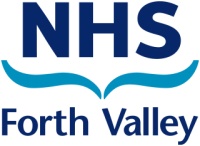            Pharmacy First Additional Local ServicesMonthly Audit and Claim Form for Advice / Referral / Supply by PGD via Community PharmaciesCOPD / MINOR SKIN CONDITIONSMonth :  __________________________	                                                                 	I hereby Claim £10 per Episode of Supply / Patient Advice / ReferralPharmacist Name: __________________________________________      Date: ___________________ Pharmacist Signature: _______________________________________NB:  Individual Contractors may be asked to provide evidence of providing the serviceFor Primary Care Contractor Services UseNumber of Consultations     ____________   @ £10 =    _____________  TOTAL PAID _______________________Authorised   _______________________________________________    Date Paid    _______________________PLEASE RETURN CLAIM FORM TO: Carol DroubayPharmacy Contracts OfficerPrimary Care Contractor Services,NHS Forth Valley, Suite 2, Carseview, Castle Business Park, StirlingTel:  01786 457231Fax: 01786 451474Email:  carol.droubay@nhs.scot Total number of patient consultationsTotal amount claimed£